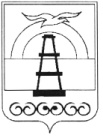 АДМИНИСТРАЦИЯ МУНИЦИПАЛЬНОГО ОБРАЗОВАНИЯ ГОРОДСКОЙ ОКРУГ «ОХИНСКИЙ»ПОСТАНОВЛЕНИЕот _______________		                                                                                 № ___________г. ОхаО внесении изменений в постановление администрации муниципального образования городской округ «Охинский» от 25.04.2017 № 359 «Решение об условиях приватизации муниципального имущества»В связи с кадровыми изменениями в комитете по управлению муниципальным имуществом и экономике муниципального образования городской округ «Охинский»,ПОСТАНОВЛЯЮ:Внести изменения в пункт 5 постановления администрации муниципального образования городской округ «Охинский» от 25.04.2017 № 359 «решение об условиях приватизации муниципального имущества» изложив его в следующей редакции:«5. До первого общего собрания участников общества с ограниченной ответственностью «Охаинвест» назначить:5.1. директором общества с ограниченной ответственностью «Охаинвест» - Хасанова Асхата Фангаровича;5.2. членами Совета директоров общества с ограниченной ответственностью «Охаинвест»:5.3. председателем Совета директоров общества с ограниченной ответственностью «Охаинвест»:5.4. членами ревизионной комиссии общества с ограниченной возможностью «Охаинвест»:Пункт 1 постановления администрации муниципального образования городской округ «Охинский» от 08.12.2017 № 1106 «О внесении изменений в постановление администрации муниципального образования городской округ «Охинский» от 25.04.2017 № 359 «Решение об условиях приватизации муниципального имущества» признать утратившим силу.Опубликовать постановление в газете «Сахалинский нефтяник» и разместить на официальном сайте администрации муниципального образования городской округ «Охинский» www.adm-okha.ru.4. Контроль за исполнением настоящего постановления возложить на председателя комитета по управлению муниципальным имуществом и экономике муниципального образования городской округ «Охинский» А.А. Поземского.Поземского Александра Александровича- председателя комитета по управлению муниципальным имуществом и экономике муниципального образования городской округ «Охинский»;Бархатову Елену Павловну- заместителя председателя комитета по управлению муниципальным имуществом и экономике муниципального образования городской округ «Охинский»;Гаджиеву Светлану Юрьевну- начальника отдела прогнозирования, экономического развития и предпринимательства комитета по управлению муниципальным имуществом и экономике муниципального образования городской округ «Охинский»;Петрову Наталью Александровну- советника комитета по управлению муниципальным имуществом и экономике муниципального образования городской округ «Охинский»;Хасанова Асхата Фангаровича- директора общества с ограниченной ответственностью «Охаинвест».Поземского Александра Александровича- председателя комитета по управлению муниципальным имуществом и экономике муниципального образования городской округ «Охинский».Санькову Марину Александровну- консультанта комитета по управлению муниципальным имуществом и экономике муниципального образования городской округ «Охинский»;Ксендзову Татьяну Арнольдовну- консультанта отдела прогнозирования, экономического развития и предпринимательства комитета по управлению муниципальным имуществом и экономике муниципального образования городской округ «Охинский».Глава муниципального образования городской округ «Охинский»                                      С.Н. Гусев